ЗВІТ З ДОСЛІДНО-ЕКСПЕРИМЕНТАЛЬНОЇ РОБОТИКОРОБІВСЬКИЙ НВКВідомість зведених даних з проведеного анкетуванняНавчальний заклад (однорідна соціальна група тощо) Коробівський НВКДата проведення анкетування - 12 жовтня 2023р.Продовження таблиці Продовження таблиці Закінчення таблиці АНАЛІЗ отриманих результатів дослідження Коробівського НВКВ анкетуванні  брали  участь  22 учні старших класів (9-11 клас) Узагальнені показники отримані шляхом оформлення відомості зведених даних. Ця інформація дозволила виокремити певні показники із  загального масиву і об’єднати їх за змістовно-функціональним призначенням. Це дало змогу проаналізувати стан культурного фону за такими напрямками :з’ясування причин, що спонукали до розвитку вад;особисте ставлення респондента до окреслених вад;визначення рівня сформованості вад суб’єкта експерименту.Показники таблиці 1 дозволяють проаналізувати причини вищезазначених вад та розробити заходи щодо їх профілактики.Дослідження причин, що призводять до формування вад 	Аналіз показує, що серед запропонованих в анкеті причин, переважні є наступні: «тому що подобається (звик)» - від 20% до 67%.«не визначився» - від 33% до  60%.«наслідування друзям» - від 20% до 41%	Цифра коливається в залежності від характеру вади. Аналіз підтверджує сталу тенденцію сліпої покори друзям, мінімізацію бажання до самооцінки і самоаналізу, переваги звичкам та не вмінню орієнтуватися у культурних цінностях суспільства. Тому для відмови шкідливих вад необхідно зосередитись на пізнанні індивідуального ресурсу сил бажань, зміцнення вольового, емоційного та ментального імунітету. 	 З метою аналізу особистісного ставлення старшокласників до умов формування вад дослідження розділили на дві вікові категорії:10  років;10-16  років.На кожному етапі відбувається свідоме формування певних уподобань.Особисте ставлення респондента до вад, визначених як нижню границю культурного фонуЗ таблиці видно, що формування вад вживання нецензурної лексики припадає на період до 10 років. Саме тут переважає дитяча допитливість, цікавість до невідомого, бажання наслідувати дорослих, друзів. Унаслідок цього емоційно-вольова сфера стає вразливою, зазнає негативної трансформації.Вади куріння і вживання алкоголю формуються у віці від 10 до 16 років. І причино стають саме «не визначився».Більшість респондентів розуміє шкоду від шкідливих звичок,але не намагається ї позбутися, шляхом прикладання власних вольових   зусиль.	Отримані показники засвідчують, що найбільше старшокласників користуються нецензурною лексикою(55%) і значно менше курять (14%) та вживають алкоголь (23%), наркотики школярі не вживають. Це свідчить про нагальну потребу оновлення  і перегляду соціокультурних норм, вимагає радикальних перетворень у свідомості кожного школяра.З таблиці видно, що більшість учнів (75% - 100%)  замислювались про здоров’я нащадків через шкідливі звички батьків, розуміють негативний вплив вад для себе і оточуючих (67% - 100%). Слід підкреслити, що позбутися даних вад намагались не всі опитані (33% - 83%). Це свідчить про те, що значна частина старшокласників не прикладає зусиль до покращення свого здоров’я, помилково вважаючи, що дані звички -  це модно, це збільшує їх значимість у колективі. Вживання нецензурної лексики дозволили собі до 10 років у 5 разів більше дітей, ніж після десяти. Усвідомлення шкоди цієї вади властиве не всім і більшість вважають, що це зовсім не шкодить здоров’ю. Тому профілактичну роботу слід починати у молодших класах, роз’яснюючи роль власних можливостей у подоланні вад.Дослідження дали змогу визначити стан сформованості культурного фону старшокласників та скласти карту культурного фону.Підсумковий аналіз зведених результатів анкетування Детальний розгляд накресленої «карти культурного фону» дозволяє виділити серед респондентів групи відповідно до їхньої готовності до формування комунікативної культури та розробити необхідні заходи для досягнення поставленої мети. Основною умовою реалізації зазначеної методики з підвищення стану культурного фону суб’єктів педагогічної діяльності буде стійке й добровільне прагнення їх до самопізнання та особистісно-професійного самовдосконалення. Карта культурного фону суб’єктів педагогічно діяльності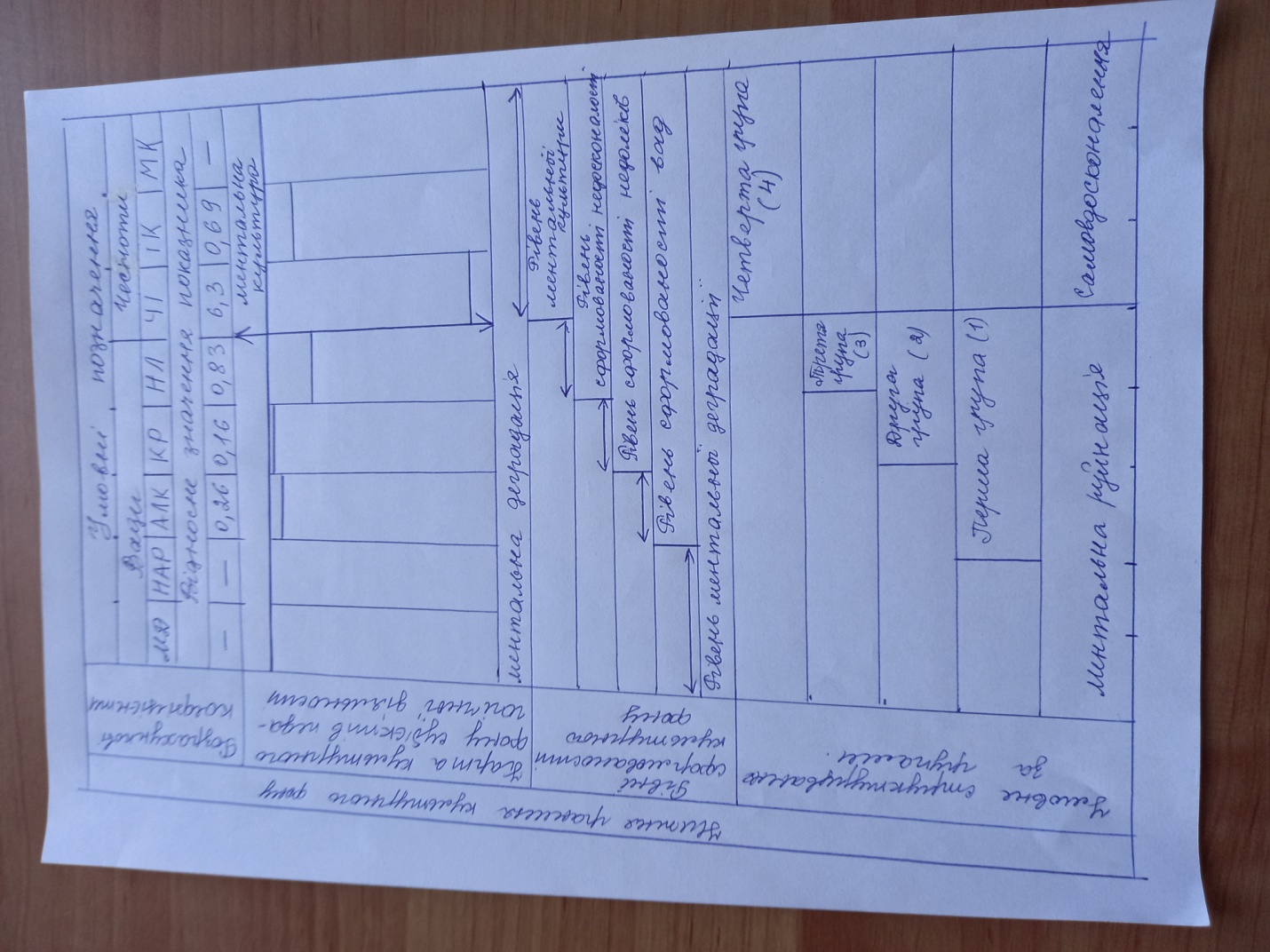 Узагальнений аналіз зведених результатів анкетуванняВнаслідок проведеної роботи, спрямованої на підвищення рівня комунікативної культури у вимірі ціннісного ставлення учасника дослідно-експериментальної роботи до себе та інших, зменшилась кількість осіб, які вживають нецензурні слова у спілкування у порівнянні з первинним показником на 22,7% (первинний показник: 12 осіб, що використовують нецензурну лексику; контрольний показник: 7 осіб, що використовують нецензурну лексику), отже покращився показник сформованості ментального здоров’я учнів-учасників ДЕР. Узагальнені показники сформованості рівня культури родинних взаємин за знанням свого родоводуЗа результатами аналізу розроблено виховні заходи щодо підвищення рівня культури родинних взаємин.Завдання дослідно-експериментальної роботи виконані у повному обсязі№з/пНазва аналізованого компоненту блокуКількісний показникВідносний показник (%)Результати блоку № 1Результати блоку № 1Результати блоку № 1Результати блоку № 11.1Стать: чоловіча10451.1            жіноча12551.2Вік: до  10 років --1.2        до18 років221001.2        понад 20 років--1.3Місце проживання: місто (у тому числі жіночої статі)--1.3село (у тому числі жінки)221001.4Загальна кількість опитаних, що не використовують ненормативну лексику, не курять, не вживають алкоголь та наркотики (тому числі жінки)9411.5 Індекс культури «ІК» (відносна величина кількості респондентів, хто не має зазначених вад до кількості респондентів, хто має зазначені вади) 9/130.7Результати блоку № 2Результати блоку № 2Результати блоку № 2Результати блоку № 22.1Загальна кількість тих, хто використовує ненормативну лексику (у тому числі жінки) 12552.2Причини, що спонукають до використання ненормативної лексики:--2.2наслідування батькам, дорослішим (у тому числі жінки)--2.2наслідування друзям (у тому числі жінки)5412.2наслідування кіногероям, артистам, співакам тощо (у тому числі жінки)--2.2тому, що більшість з оточення використовує у розмові ненормативну лексику, мода (у тому числі жінки)--2.2тому, що подобається, звик (у тому числі жінки)3262.2    не визначився звик (у тому числі жінки)4332.3Коли вперше нецензурно висловився: до 10 років10832.3до 16 років2172.3після 20 років-- 2.4Коли вперше нецензурно висловився і продовжує: до 10 років1083 2.4до 16 років217 2.4після 20 років--2.5Чи замислювалися, що нецензурні слова негативно впливають на здоров’я оточуючих:так (у тому числі жінки)9752.5ні (у тому числі жінки)3252.6Чи знаєте, що куріння руйнують психіку: так (у тому числі жінки)10832.6ні (у тому числі жінки)217Загальний показник «НС» (у тому числі жінки)Загальний показник «НС» (у тому числі жінки)1255Результати блоку № 3Результати блоку № 3Результати блоку № 3Результати блоку № 33.1Загальна кількість тих, хто курить (у тому числі жінки) 3143.2Причини куріння:--3.2наслідування батькам, дорослішим (у тому числі жінки)--3.2наслідування друзям (у тому числі жінки)1333.2наслідування кіногероям,артистам,співакам тощо (у тому числі жінки)--3.2тому, що більшість з оточення використовує у розмові ненормативну лексику, мода (у тому числі жінки)--3.2тому, що подобається, звик (у тому числі жінки)263.2не визначився (у тому числі жінки)--3.3Коли вперше почав курити: до 10 років1333.3до 16 років2673.3після 20 років--3.4Коли вперше почав курити і продовжуєте: до 10 років133.4до 16 років2673.4після 20 років--3.5Чи замислювалися, що куріння шкідлива звичка:так (у тому числі жінки)31003.5ні (у тому числі жінки)--3.6Чи замислювалися про здоров’я нащадків : так (у тому числі жінки)31003.6ні (у тому числі жінки)--3.7Чи намагалися покинути курити: так (у тому числі жінки)1333.7ні (у тому числі жінки)267Загальний показник «КР» (у тому числі жінки)Загальний показник «КР» (у тому числі жінки)314Результати блоку № 4Результати блоку № 4Результати блоку № 4Результати блоку № 44.1Загальна кількість тих, що вживають алкоголь5234.2Причини, що спонукали до вживання алкоголю:--4.2наслідування батькам, дорослішим (у тому числі жінки)--4.2наслідування друзям (у тому числі жінки)1204.2наслідування кіногероям,артистам,співакам тощо (у тому числі жінки)--4.2тому, що більшість з оточення використовує у розмові ненормативну лексику, мода (у тому числі жінки)--4.2тому, що подобається, звик (у тому числі жінки)1204.2не визначився (у тому числі жінки)3604.3Коли вперше почав вживати алкоголь: до 10 років1204.3до 16 років4804.3після 20 років--4.4Коли вперше почав вживати алкоголь і продовжуєте: до 10 років1204.4до 16 років4804.4після 20 років--4.5Чи замислювалися, що вживання алкоголю шкідливо впливає на розумову діяльність людини:так (у тому числі жінки)51004.5ні (у тому числі жінки)         --4.6Чи замислювалися про здоров’я нащадків : так (у тому числі жінки)4804.6ні (у тому числі жінки)1204.7Чи намагалися покинути: так (у тому числі жінки)4804.7ні (у тому числі жінки)120Загальний показник «АЛК» (у тому числі жінки)Загальний показник «АЛК» (у тому числі жінки)523Результати блоку № 5Результати блоку № 5Результати блоку № 5Результати блоку № 55.1Загальна кількість тих, що вживають наркотики (у тому числі жінки)--5.2Причини, що спонукали до вживання наркотиків:--5.2наслідування батькам, дорослішим (у тому числі жінки)--5.2наслідування друзям (у тому числі жінки)--5.2наслідування кіногероям,артистам,співакам тощо (у тому числі жінки)--5.2тому, що більшість з оточення використовує у розмові ненормативну лексику, мода (у тому числі жінки)--5.2тому, що подобається, звик (у тому числі жінки)-не визначився (у тому числі жінки)--5.3Коли вперше почав вживати наркотики: до 10 років--5.3до 16 років--5.3після 20 років--5.4Коли вперше почав вживати наркотики і продовжуєте: до 10 років-5.4до 16 років--5.4після 20 років--5.5Чи замислювалися, що вживання наркотиків руйную розумову здатність людини:так (у тому числі жінки)--5.5ні (у тому числі жінки)--5.6Чи замислювалися про здоров’я нащадків : так (у тому числі жінки)--5.6ні (у тому числі жінки)--5.7Чи намагалися покинути: так (у тому числі жінки)--5.7ні (у тому числі жінки)--Загальний показник «АЛК» (у тому числі жінки)Загальний показник «АЛК» (у тому числі жінки)-Результати блоку № 5Результати блоку № 5Результати блоку № 5Результати блоку № 56.1Загальна кількість тих, що читає книжки (у тому числі жінки)1986про кохання(у тому числі жінки)731Детективи (у тому числі жінки)1149про політику (у тому числі жінки)29наукові праці: монографії, енциклопедії, словники тощо (у тому числі жінки)523поезії (у тому числі жінки)418філософські твори (у тому числі жінки)523Святе писання (у тому числі жінки)3146.2Чи знаєте, що знання – це духовна сила:так (у тому числі жінки)15686.2ні (у тому числі жінки)731Загальний показник  читацького інтересу «ЧІ» (у тому числі жінки)Загальний показник  читацького інтересу «ЧІ» (у тому числі жінки)1986Причини, що спонукали до розвитку вадВідносні розрахункові показники (%) Відносні розрахункові показники (%) Відносні розрахункові показники (%) Відносні розрахункові показники (%) Причини, що спонукали до розвитку вад«НЛ»«КР»«АЛК»«НАР»Наслідування батькам, дорослішим----Наслідування друзям413320-Наслідування кіногероям (акторам тощо)----Тому, що більшість з оточення це робить (мода)----Тому, що подобається (звик)266720-Не визначився33-60-% тих, що мають вади від загальної кількості опитаних (у т.ч. жіночої статі)5514230Особисте ставлення респондента до означених вадВідносні розрахункові показники (%)Відносні розрахункові показники (%)Відносні розрахункові показники (%)Відносні розрахункові показники (%)Особисте ставлення респондента до означених вад«НС»«КР»«АЛК»«НАР»Кількість тих, хто має вади (у тому числі жіночої статі)     551423-Вперше дозволили собі (куріння, вживання алкоголю, наркотиків, нецензурних слів): до 10 років      4645-до 16 років          91018-після 20 років       ----Розуміють шкідливість вад6710080-Замислювалися про здоров’я нащадків7510080-Намагалися позбутися вад833360-Назва досліджуваного показникаКількісний показникВідносний показник (%)Аналіз блоку 1Аналіз блоку 1Аналіз блоку 1Загальна кількість респондентів (у тому числі жіночої статі )22100Кількість респондентів, які відповідають нормі культурного фону(у тому числі жіночої статі) «ІК»941Аналіз блоку 2Аналіз блоку 2Аналіз блоку 2Кількість респондентів, які використовують нецензурну лексику (у тому числі жіночої статі), «НЛ»1255Головні причини541Кількість респондентів, які курять (у тому числі жіночої статі), «КР»314Головні причини267Аналіз блоку 4Аналіз блоку 4Аналіз блоку 4Кількість респондентів, які вживають алкоголь (у тому числі жіночої статі), «АЛК»523Головні причини360Аналіз блоку 5Аналіз блоку 5Аналіз блоку 5Кількість респондентів, які вживають наркотичні речовини (у тому числі жіночої статі), «НАР»--Головні причини--Аналіз блоку 6Аналіз блоку 6Аналіз блоку 6Кількість респондентів, які виявили читацький інтерес (у тому числі жіночої статі), «ЧІ»1986Назва досліджуваного показникаПОЧАТКОВИЙ ЗРІЗЛютий 2022 рПОЧАТКОВИЙ ЗРІЗЛютий 2022 рКОНТРОЛЬНИЙ ЗРІЗЛютий 2023 рКОНТРОЛЬНИЙ ЗРІЗЛютий 2023 рЗМІНИНазва досліджуваного показникаКількісний показникВідносний показник (%)Кількісний показникВідносний показник (%)Кількісний показник(%)Аналіз блоку 1Аналіз блоку 1Аналіз блоку 1Аналіз блоку 1Аналіз блоку 1Аналіз блоку 1Загальна кількість респондентів (у тому числі жіночої статі )2210022100-Аналіз блоку 2Аналіз блоку 2Аналіз блоку 2Аналіз блоку 2Аналіз блоку 2Аналіз блоку 2Кількість респондентів, які використовують нецензурну лексику (у тому числі жіночої статі), «НЛ»1254,4%731.8%- 5 -22,7%Головні причини:Наслідування друзям; тому, що більшість з оточення використовує у розмові ненормативну лексику, не визначивсяНаслідування друзям; тому, що більшість з оточення використовує у розмові ненормативну лексику, не визначивсяНаслідування друзям; тому, що більшість з оточення використовує у розмові ненормативну лексику, не визначивсяНаслідування друзям; тому, що більшість з оточення використовує у розмові ненормативну лексику, не визначивсяНаслідування друзям; тому, що більшість з оточення використовує у розмові ненормативну лексику, не визначився№п\пКлас (група, інша структурна одиниця) навчального закладуЗагальний кількісний показник респондентів, які прийняли участь у опитуванніЗагальний кількісний показник респондентів, які прийняли участь у опитуванніКількісний показник респондентів за рівнями культури взаємин у родині (відповідно до визначених показників знання свого родоводу) Кількісний показник респондентів за рівнями культури взаємин у родині (відповідно до визначених показників знання свого родоводу) Кількісний показник респондентів за рівнями культури взаємин у родині (відповідно до визначених показників знання свого родоводу) №п\пКлас (група, інша структурна одиниця) навчального закладуКількість(%)Достатній рівень (%)Середній рівень(%)Високий рівень (%)1.814100574302.910100584203.------Всього:Всього:24100850